NOTE:This application is for one-time per year assistance. The limit is $500.00 and  can  be used for more  than  one expense though you may be asked to document all of the amounts asked for. If possible, please present all expenses at once.Applicant  InformationNameDaytime TelephoneEvening TelephoneEmail AddressHome AddressInformation  About the Need for AssistanceWhat is causing you to seek assistance? Please give details.Please attach any other  documentation or information that you would like considered as part of your application for assistance. If you are requesting assistance to pay a bill to a third party (for example, a landlord, the electric company, a car repair shop), please attach a copy  of all invoices or other  proof of expense.Payment will be made directly to the billing person or company. 	Payable to:	 		 Amount			NameAddressCity, State, Zip 	Payable to:	 		 Amount			NameAddressCity, State, ZipPlease check one:       I give consent to Family of Woodstock to contact the person or company named on this application.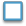        I DO NOT give consent to Family of Woodstock to contact the person or company named on this application.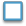 Signature 	Date*Radio Kingston  (“RK”) takes reasonable steps to maintain  your privacy.  Please note,  however, that RK may contract with one or more  third parties to participate with the Community Fund’s  Grant Selection Committee, so this application is not anonymous. The IRS also requires RK to report  information  about emergency assistance grants that Community Fund makes on its annual  return,  on a document called  a “Form 990,” which is publicly available. It will not include  any personal information  with respect to any particular recipient. Public reporting is purely statistical.